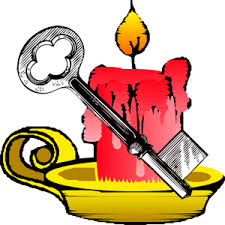 Karta pracy zajęć pozalekcyjnych: Polskie zwyczaje -Andrzejki.Cele ogólne :Poszerzanie kompetencji obywatelskich i społecznych oraz ekspresji kulturalnej.Cele szczegółowe : Poznanie zwyczajów polskich oraz  słowiańskich wróżb i zwyczajów andrzejkowych. Odwracanie uwagi od choroby, rozwijanie wyobraźni.. 
„Święty Andrzej Ci ukaże, co Ci los przyniesie w darze.”Popatrz,  jak w dobie globalizacji jesteśmy zalewani falą świąt, które nie są w żaden sposób związane z naszą rodzimą tradycją, a często polegają tylko na napędzaniu i tak rozbuchanych potrzeb zakupowych. Tymczasem w polskim kalendarzu istnieje wiele kart, które zdecydowanie warto odkurzyć, chociażby po to, aby pokazać Tobie i innym dzieciom zwyczaje kultywowane przez ich dziadków i pradziadków. Jednym z takich świąt są andrzejki. Andrzejki inaczej zwane” jędrzejki „, obchodzone są w wigilię imienin Andrzeja, czyli w noc z 29 na 30 listopada. Tradycja sięga co najmniej XVI wieku . 
Co ciekawe, andrzejki mogą wywodzić się już z czasów… starożytnej Grecji. Imię Andrzej jest kojarzone ze starogreckim andros i aner oznaczającymi męża bądź mężczyznę lub adnreios (dzielny, mężny). Inne źródła mówią o starogermańskim pochodzeniu Andrzejek, związanym z kultem boga płodności, miłości i bogactwa. 
 Dziś macie telefony, media społecznościowe ,szkoły koedukacyjne, instytucje, kulturalne, kawiarnie, czyli wiele okazji do poznania kolegi koleżanki ,a zatem dziś to element zabawy dla młodych ludzi. Jakakolwiek nie byłaby geneza tego święta, wiemy jedno – andrzejki w dawnej Polsce były jedną z ważniejszych dat w kalendarzu, a wróżby odprawiane w ten wyjątkowy wieczór traktowano z ogromną powagą. Wokół domów palono wielkie ogniska, które miały odpędzać złe duchy, a panny pod poduszką umieszczały męskie spodnie, aby wyśnić przyszłego męża bądź liczyły sztachety w płocie w nadziei na to, że dowiedzą się czegoś o przyszłym małżonku. Jakie znasz tradycje związane z andrzejkami?Jakie Ty znasz    wróżby andrzejkowe ?Przypomnę Ci kilka zabaw :-lanie wosku;-wyścig butów;- rzut trzewikiem ( teraz trochę zapomniany, polega na rzucaniu lewym butem, lepiej kapciem  w kierunku drzwi- jak upadnie podeszwą do podłogi a czubkiem do drzwi , wróży szybkie zamążpójście );- cztery lub więcej  kubków  (wkładamy pod kubek obrączkę, monetę, listek , cukier klucz oraz jeden pozostawiamy pusty);- zabawa z oberzyną jabłka ( uczestnicy zabawy starają się uzyskać w trakcie obierania jabłka ,jak najdłuższą obierkę.)- inną zabawą może być rzucanie za siebie tej obierki (kształt litery w jaką się ułoży wróży imię sympatii);- Można również tak ,jak w „katarzynki ”umieścić pod poduszką kartki z imionami ;- serce z imionami do przekuwania;- rzucanie monetą do pojemnika z wodą na odległość ,( wcześniej pomyśl życzenie, jak trafisz spełni się ).Zapraszam Cię do zabawy , proponuję na białą kartkę wylać ulubiony kolor farby plakatowej lub kilka kolorów ,a następnie złożyć na pół .Po rozłożeniu kartki powstanie piękny obrazek ,z którego możesz odczytać „swoją przyszłość”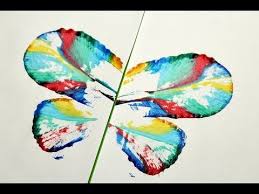 Reszta zależy od Ciebie, jeśli zechcesz to w wigilię Andrzeja możesz urządzić dla rodziny wieczór i w ten sposób przypomnieć starą słowiańską tradycję, to ostatnia okazja do zabawy przed adwentem.A więc udanej zabawy!E.Nowożycka                                                       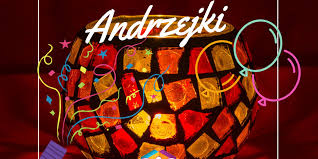 